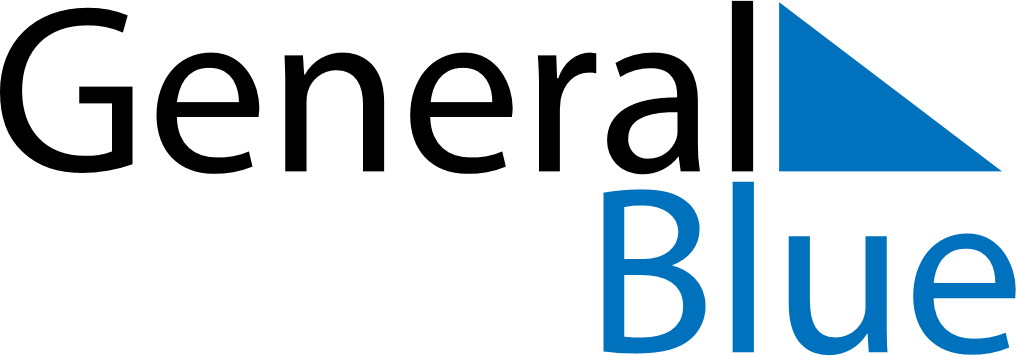 June 2029June 2029June 2029June 2029ColombiaColombiaColombiaSundayMondayTuesdayWednesdayThursdayFridayFridaySaturday11234567889Corpus Christi1011121314151516Sacred Heart17181920212222232425262728292930